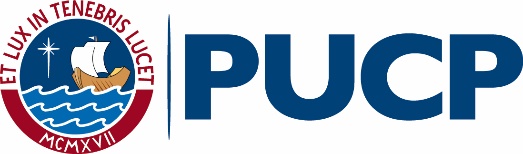 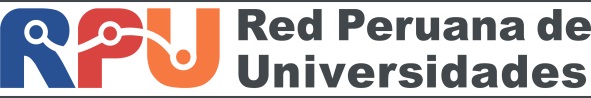 INFORMACIÓN SOBRE LA FICHA DE CURSOSINSTRUCCIONESEs importante que revise la oferta de cursos, sus respectivas sumillas y los planes de estudios de la Facultad PUCP de acuerdo con sus intereses. Luego, deberá completar la ficha con los cursos que desea llevar en la PUCP y los cursos que serán posteriormente reconocidos académicamente en su universidad de origen. Asimismo, los alumnos deben seleccionar los cursos que les interesa bajo la asesoría de una autoridad competente o responsable académico en su universidad de origen (decano, director de estudios o secretario académico de su Facultad), con el fin de poder encontrar equivalencias en cuanto a contenidos y convalidarlos sin problemas a su retorno.Cómo ver la oferta de cursos PUCPPaso 1: Ingrese a la página web http://rpu.edu.pe/programas/programa-intercambio-virtual-estudiantil/. Paso 2: Pulse el enlace donde verá los Cursos disponibles: https://datastudio.google.com/s/j8-rVqeyungLuego de que completes la ficha de cursos, debes colgarla en la plataforma de inscripción y, posteriormente, te informaremos si tu matrícula en los cursos que has elegido ha procedido o no.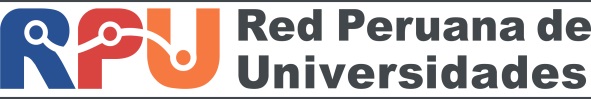 FICHA DE REGISTRO DE CURSOSDATOS DEL ALUMNONombres y Apellidos	_________________________________________________________Universidad de origen	_________________________________________________________Facultad de origen	_________________________________________________________Especialidad de origen	_________________________________________________________Ciclo actual de estudios	_________________Celular:	_________________Correo electrónico:	__________________________________Ciclo de intercambio al que postula 2022-2  	DETALLE DE CURSO(S)____________________________	_______________________________             Firma del estudiante	   Firma y sello del responsable académico			     de facultad de origen_______________________________Firma y sello del Coordinador(a) RPUde universidad de origenCURSO(S) PUCPCURSO(S) PUCPCURSO(S) PUCPCURSO(S) DE RECONOCIMIENTO ACADÉMICOCURSO(S) DE RECONOCIMIENTO ACADÉMICOCURSO(S) DE RECONOCIMIENTO ACADÉMICON°ClaveNombre del cursoCréditosClaveCurso de universidad de origenCréditos1234567